National Foster Care and Adoption Directory Customer Survey  What type of information are you looking for in the National Foster Care and Adoption Directory (NFCAD)? (Check all that apply)( ) I am looking for information to help me in my work (please describe):___________________( ) I am looking for State foster/adopt information lines( ) I am looking for search/reunion resources on how to find/reunite with my birth parent, birth sibling, or my biological child( ) I am looking for contact information for a support group in my area( ) I am looking for information on how to add my agency/organization to your directory( ) I am looking for contact information for State officials( ) I am looking for some other type of information (please describe):___________________ I am a:( ) Foster care/adoption professional( ) Birth parent( ) Legal guardian/relative (e.g., grandparent)( ) Foster/adoptive parent( ) Prospective adoptive parent( ) Adopted person( ) Foster youth (current or former)( ) Other (please describe):___________________ In which State/territory do you [insert either “live” or “work” depending on how they answer Q1]? How did you first find out about the NFCAD? (Check one) ( ) Search engine (e.g., Google, Yahoo)( ) Linked from another website( ) Colleague or friend told me about it( ) Social media (e.g., Facebook, Twitter)( ) Mobile app search( ) Referred by other organization( ) Browsing Child Welfare Information Gateway’s website( ) Other (please describe):___________________ 5. How frequently do you use NFCAD? ( ) This is my first time( ) More than once a week( ) 1 to 4 times a month( ) 1 to 4 times a year( ) Less than once a yearHave you downloaded and used our new mobile app?	( ) Yes	( ) No 6a. If not, Interested?  Find it by searching NFCAD in the App Store and for Android  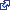        at GooglePlay.  		6b. If yes, how would you rate its usefulness?Very useful (please explain):___________________  Useful (please explain): ___________________  Somewhat useful (please explain): ___________________  Not useful (please explain): ___________________    How do you intend to apply/use the information from NFCAD? (Check all that apply)( ) Provide NFCAD with information about my agency's services and work( ) Help me locate foster care and/or adoption agencies( ) Help me find contact information for Foster Care and Adoption State officials( ) Help me connect with support groups ( ) Assist in my efforts to find/reunite with my birth parent, birth sibling, or biological child( ) Access foster care and adoption education and training resources( ) Other intended application/use (please describe):___________________ On a scale of 1 (poor) to 5 (excellent), please rate your experiences with the following aspects of NFCAD: Overall, how satisfied are you with NFCAD?( ) Very satisfied( ) Somewhat satisfied( ) Neither satisfied nor dissatisfied( ) Somewhat dissatisfied (please explain): __________________________________________( ) Very dissatisfied (please explain): _______________________________________________What suggestions do you have for improving NFCAD?  ( ) Include new categories of agencies/organizationsPlease describe: ___________________ ( ) Expand current information about agency services (e.g., home study, post adoption, expectant parent counseling, etc.) Please describe: ___________________ ( ) Change website layout/interface (e.g., add more infographics) Please describe: ___________________ ( ) Other type of improvement Please describe: ___________________ Do you have any additional comments? ____________________________________________________________________________________________________________________________________________________________Thank you for your response! We value your time and input!1Poor2345ExcellentN/ASearch functionality( )( )( )( )( )( )Ease of use( )( )( )( )( )( )Layout/appeal of the website( )( )( )( )( )( )Content that matches your needs( )( )( )( )( )( )Quality of information( )( )( )( )( )( )Please use the following space to explain your ratings. Please use the following space to explain your ratings. Please use the following space to explain your ratings. Please use the following space to explain your ratings. Please use the following space to explain your ratings. Please use the following space to explain your ratings. Please use the following space to explain your ratings. 